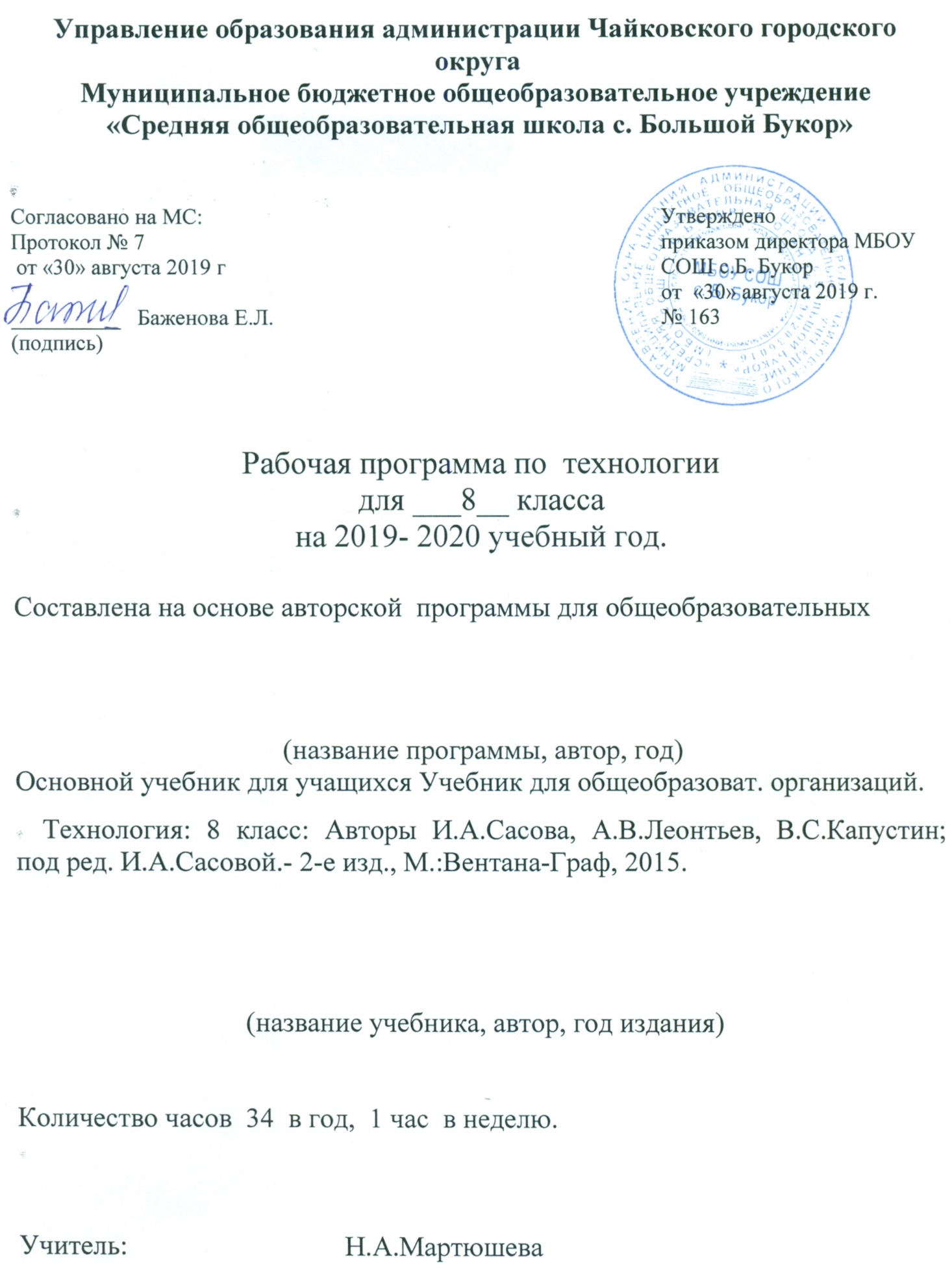 Пояснительная запискаОбщая характеристика учебного предмета «Технология»Нормативная основа рабочей программы:Закон РФ от 29.12.2012г. №273-ФЗ «Об образовании в Российской Федерации»;Санитарно-эпидемиологические правила и нормативы СанПиН 2.4.2.2821-10 «Санитарно-эпидемиологические требования к условиям и организации обучения в общеобразовательных учреждениях»;Основная образовательная программа  основного общего образования МБОУ СОШ с.Б.Букор;Устав МБОУ СОШ с.Б.Букор;Учебный план МБОУ СОШ с.Б.Букор на 2019-2020 учебный год;Авторская  программа по технологии  И.А.Сасовой, А.В.Марченко;Примерная  программа по учебным предметам. Технология. 5-9 классы 2010 год (стандарты второго поколения).Цели изучения предмета «Технология» в системе основного общего образованияОсновной целью изучения учебного предмета «Технология»  является формирование представлений о составляющих техносферы, о современном производстве и о распространенных в нем технологиях.Освоение технологического подхода как универсального алгоритма преобразующей и созидательной деятельности определяет общие цели учебного предмета «Технология»Предмет обеспечивает формирование представлений о технологической культуре производства, развитие культуры труда подрастающих поколений, становление системы технических и технологических знаний и умений, воспитание трудовых, гражданских и патриотических качеств личности.Технология как учебный предмет способствует профессиональному самоопределению  школьников в условиях рынка труда, формированию гуманистически и прагматически ориентированного мировоззрения, социально обоснованных ценностных ориентаций.В основной школе учащийся должен овладеть необходимыми в повседневной жизни базовыми приемами ручного и механизированного труда с использованием распространенных инструментов, механизмов и машин, способами управления отдельными видами распространенной в быту техники, необходимой в обыденной жизни и будущей профессиональной деятельности; научиться применять в практической деятельности знания, полученные при изучении основ наук.Программа предмета «Технология» составлена с учетом полученных  учащимися при обучении в начальной школе технологических знаний и опыта трудовой деятельности.Обучение школьников технологии строится на основе освоения конкретных процессов преобразования и использования материалов, энергии, информации, объектов природной и социальной среды.Содержанием программы предусматривается освоение материала по следующим сквозным образовательным линиям:технологическая культура производства;распространенные технологии современного производства;культура, эргономика и эстетика труда;получение, обработка, хранение и использование технической и технологической информации;основы черчения, графики, дизайна;элементы домашней и прикладной экономики, предпринимательства;знакомство с миром профессий, выбор учащимися жизненных, профессиональных планов;влияние технологических процессов на окружающую среду и здоровье человека;методы технической, творческой проектной деятельности;история, перспективы и социальные последствия развития технологии и техники.В процессе обучения технологии учащиеся:познакомятся:с предметами потребления, потребительской стоимостью продукта труда, материальным изделием или нематериальной услугой, дизайном, проектом, конструкцией;с механизацией труда и автоматизацией производства; технологической культурой производства;с информационными технологиями в производстве и сфере услуг; перспективными технологиями;с функциональными и стоимостными характеристиками предметов труда и технологий; себестоимостью продукции; экономией сырья, энергии, труда;с производительностью труда; реализацией продукции;с рекламой, ценой, налогом, доходом и прибылью; предпринимательской деятельностью; бюджетом семьи;с экологичностью технологий производства;с экологическими требованиями к технологиям производства (безотходные технологии, утилизация и рациональное использование отходов; социальные последствия применения технологий;;с устройством, сборкой, управлением и обслуживанием доступных и посильных технико-технологических средств производства (приборов, аппаратов, станков, машин, механизмов, инструментов);с понятием о научной организации труда, средствах и методах обеспечения безопасности труда; культурой труда; технологической дисциплиной; этикой общения на производстве.овладевают:навыками созидательной, преобразующей, творческой деятельности;навыками чтения и составления технической и технологической документации, измерения параметров технологического процесса и продукта труда, выбора, моделирования, конструирования, проектирования объекта труда и технологии с использованием компьютера;основными методами и средствами преобразования и использования материалов, энергии и информации, объектов социальной и природной среды;умением распознавать и оценивать свойства конструкционных и природных поделочных материалов;умением ориентироваться в назначении, применении ручных инструментов и приспособлений;навыками подготовки, организации и планирования трудовой деятельности на рабочем месте; соблюдения культуры труда;навыками организации рабочего места;умением соотносить с личными потребностями и особенностями требования, предъявляемые различными массовыми профессиями к подготовке и личным качествам человека.Каждый компонент программы включает в себя основные теоретические и практические работы. В программе предусмотрено выполнение школьниками  творческих и проектных работ.Основным дидактическим средством обучения технологии в основной школе является учебно-практическая деятельность учащихся.Приоритетными методами являются упражнения, лабораторно-практические, практические работы, выполнение проектов.Место предмета «Технология» в базисном учебном планеВ соответствии с федеральным базисным учебным планом и примерной программой по технологии предмет  «Технология» изучается в 8   классе по 1 часу в неделю.  Общий объём учебного времени составляет  34 часа.Ценностные ориентиры содержания предмета «Технология»В результате обучения учащиеся овладевают:трудовыми и технологическими знаниями и умениями по преобразованию и использованию материалов, энергии, информации, необходимыми для создания продуктов труда в соответствии  с их предполагаемыми функциональными и эстетическими свойствами;умениями ориентироваться в мире профессий, оценивать свои профессиональные интересы и склонности к изучаемым видам  трудовой деятельности, составлять  жизненные и профессиональные планы;навыками использования распространенных ручных инструментов и приборов, планирования бюджета домашнего хозяйства; культуры труда, уважительного отношения к труду и результатам труда.В результате изучения технологии ученик получает возможность:познакомиться:с основными технологическими понятиями и характеристиками;с назначением и технологическими свойствами материалов;с назначением и устройством применяемых ручных инструментов, приспособлений, машин и оборудования;с видами, приемами и последовательностью выполнения технологических операций, влиянием различных технологий обработки материалов и получения продукции на окружающую среду и здоровье человека;с профессиями и специальностями, связанными с обработкой материалов, созданием изделий из них, получением продукции;со значением здорового питания для сохранения своего здоровья;выполнять по установленным нормативам следующие трудовые операции и работы:рационально организовывать рабочее место;находить необходимую информацию в различных источниках;применять конструкторскую и технологическую документацию;составлять последовательность выполнения технологических операций для изготовления изделия или выполнения работ;выбирать сырье, материалы, пищевые продукты, инструменты и оборудование для выполнения работ;конструировать, моделировать, изготавливать изделия;выполнять по заданным критериям технологические операции с использованием ручных инструментов, приспособлений, машин, оборудования. Электроприборов;соблюдать безопасные приемы труда и правила пользования ручными инструментами, машинами и электрооборудованием;осуществлять доступными мерительными средствами, измерительными приборами и визуально качество изготовляемого изделия;находить и устранять допущенные дефекты;проводить разработку творческого проекта изготовления изделия или получения продукта с использованием освоенных технологий и доступных материалов;планировать работы с учетом имеющихся ресурсов и условий;распределять работу при коллективной деятельности;использовать приобретенные  знания и умения в практической деятельности и повседневной жизни для:понимания ценности материальной культуры для жизни и развития человека;формирования эстетической среды бытия;развития творческих способностей и достижения высоких результатов преобразующей творческой деятельности человека;получения технико-технологических сведений из разнообразных источников информации;организации индивидуальной и коллективной трудовой деятельности;изготовления изделий декоративно-прикладного искусства для оформления интерьера;изготовления или ремонта изделий из различных материалов с использованием ручных инструментов, приспособлений, машин, оборудования;контроля качества выполняемых работ с применением мерительных, контрольных и разметочных инструментов;выполнения безопасных приемов труда и правил электробезопасности, санитарии и гигиены;оценки затрат, необходимых для создания объекта или услуги;построения планов профессионального образования  и трудоустройства.Результаты изучения предмета «Технология»Изучение технологии в основной школе обеспечивает достижение личностных, метапредметных и предметных результатов.Личностными результатами освоения учащимися 5-го класса курса «Технология» являются:проявление познавательных интересов и активности в данной области предметной технологической деятельности;развитие трудолюбия и ответственности за качество своей деятельности;овладение установками, нормами и правилами научной организации умственного и физического труда;самооценка умственных и физических способностей для труда в различных сферах с позиций будущей социализации и стратификации;осознание необходимости общественно полезного труда как условия безопасной и эффективной социализации;бережное отношение к природным и хозяйственным ресурсам;готовность к рациональному ведению домашнего хозяйства;проявление технико-технологического и экономического мышления при организации своей деятельности;Метапредметными результатами освоения  курса «Технология» являются:алгоритмизированное планирование процесса познавательно-трудовой деятельности;поиск новых решений возникшей технической или организационной проблемы;самостоятельная организация и выполнение различных творческих работ по созданию технических изделий;приведение примеров, подбор аргументов, формулирование выводов по обоснованию технико-технологического и организационного решения; отражение в устной или письменной форме результатов своей деятельности;выявление потребностей, проектирование и создание объектов, имеющих потребительную стоимость;выбор для решения познавательных и коммуникативных задач различных источников информации, включая энциклопедии, словари, интернет-ресурсы и другие базы данных;использование дополнительной информации при проектировании и создании объектов, имеющих личностную или общественно значимую потребительную стоимость;согласование и координация совместной и познавательно-трудовой деятельности с другими ее участниками;объективное оценивание вклада своей познавательно-трудовой деятельности в решение общих задач коллектива;оценивание своей познавательно-трудовой деятельности с точки зрения нравственных, правовых норм, эстетических ценностей по принятым в обществе и коллективе требованиям и принципам;диагностика результатов познавательно-трудовой деятельности по принятым критериям и показателям;обоснование путей и средств устранения ошибок или разрешения противоречий в выполняемых технологических процессах;соблюдение норм и правил культуры труда в соответствии с технологической культурой производства;соблюдение норм и правил безопасности познавательно-трудовой деятельности и созидательного  труда.Предметными результатами освоения школьниками  программы «Технология» являются:В познавательной сфере:рациональное использование учебной и дополнительной технической и технологической информации для проектирования и создания объектов труда;оценка технологических свойств сырья, материалов и областей их применения;ориентация в имеющихся и возможных средствах и технологиях создания объектов труда;классификация видов  и назначения методов получения и преобразования материалов, энергии, информации, объектов живой природы и социальной среды, а также соответствующих технологий промышленного производства;распознавание видов, назначения материалов, инструментов и оборудования, применяемого в технологических процессах;владение кодами и методами чтения и способами графического представления технической, технологической и инструктивной информации;применение общенаучных знаний по предметам естественно-математического цикла в процессе подготовки и осуществления технологических процессов для обоснования и аргументации рациональной деятельности;владение способами научной организации труда, формами деятельности, соответствующими культуре труда и технологической культуре производства.В трудовой сфере: планирование технологического процесса и процесса труда;подбор материалов с учетом характера объекта труда и технологии;проведение необходимых опытов и исследований при подборе сырья, материалов и проектировании объектов труда;подбор инструментов и оборудования с учетом требований технологии и материально-энергетических ресурсов;проектирование последовательности операций и составление операционных карты работ;выполнение технологических операций с соблюдением установленных норм и правил безопасности труда, пожарной безопасности, правил санитарии и гигиены;соблюдение трудовой и технологической дисциплины;обоснование критериев и показателей качества промежуточных и конечных результатов труда;выбор и использование кодов, средств и видов представления технической и технологической информации и знаковых систем в соответствии с коммуникативной задачей, сферой и ситуации общения;подбор и применение инструментов, приборов и оборудования в технологических процессах с учетом областей их применения;контроль промежуточных и конечных результатов  труда по установленным критериям и показателям с использованием контрольных и измерительных инструментов;выявление допущенных ошибок в процессе труда и обоснование способов их исправления;документирование результатов труда и проектной деятельности;расчет себестоимости продукта труда;примерная экономическая оценка возможной прибыли с учетом сложившейся ситуации на рынке товаров и услуг.В мотивационной сфере:согласование своих потребностей  и требований с потребностями и требованиями других участников познавательно-трудовой деятельности;осознание ответственности за качество результатов труда;наличие экологической культуры при обосновании объекта труда и выполнении работ;стремление к экономии и бережливости в расходовании времени, материалов, денежных средств  и труда.В эстетической сфере: дизайнерское проектирование изделия или рациональная эстетическая организация работ;моделирование художественного оформления объекта труда и оптимальное планирование работ;разработка варианта рекламы выполненного объекта или результатов труда;эстетическое и рациональное оснащение рабочего места с учетом требований эргономики и научной организации труда;рациональный выбор рабочего костюма и опрятное содержание рабочей формы.В коммуникативной сфере:формирование рабочей группы для выполнения проекта с учетом общности интересов и возможностей будущих членов трудового коллектива;выбор знаковых систем и средств для кодирования и оформления информации в процессе коммуникации;оформление коммуникационной и технологической документации с учетом требований действующих нормативов и стандартов;публичная презентация и защита проекта изделия, продукта труда или услуги;разработка вариантов рекламных образов, слоганов и лейблов;потребительская оценка зрительного ряда действующей рекламы.В физиолого-психологической сфере:развитие моторики и координации движений рук при работе с ручными инструментами и выполнение операций с помощью машин и механизмов;достижение необходимой точности движений при выполнении различных технологических операций;соблюдение требуемой величины усилия, прикладываемого к инструменту, с учетом технологических требований;сочетание образного и логического мышления в процессе проектной деятельности.Требования к уровню подготовки выпускников основной школыВ результате изучения технологии ученик должен:Знать/пониматьосновные технологические понятия; назначение и технологические свойства материалов; назначение и устройство применяемых ручных инструментов, приспособлений, машин и оборудования; виды, приемы и последовательность выполнения технологических операций, влияние различных технологий обработки материалов и получения продукции на окружающую среду и здоровье человека; профессии и специальности, связанные с обработкой материалов, созданием изделий из них, получением продукции.Уметьрационально организовывать рабочее место; находить необходимую информацию в различных источниках, применять конструкторскую и технологическую документацию; составлять последовательность выполнения технологических операций для изготовления изделия или получения продукта; выбирать материалы, инструменты и оборудование для выполнения работ; выполнять технологические операции с использованием ручных инструментов, приспособлений, машин и оборудования; соблюдать требования безопасности труда и правила пользования ручными инструментами, машинами и оборудованием; осуществлять доступными средствами контроль качества изготавливаемого изделия (детали); находить и устранять допущенные дефекты; проводить разработку учебного проекта изготовления изделия или получения продукта с использованием освоенных технологий и доступных материалов;  планировать работы с учетом имеющихся ресурсов и условий; распределять работу при коллективной деятельности.Использовать приобретенные знания и умения в практической деятельности и повседневной жизни для:получения технико-технологических сведений из разнообразных источников информации; организации индивидуальной и коллективной трудовой деятельности; изготовления или ремонта изделий из различных материалов; создания изделий или получения продукта с использованием ручных инструментов, машин, оборудования и приспособлений; контроля качества выполняемых работ с применением мерительных, контрольных и разметочных инструментов; обеспечения безопасности труда;  оценки затрат, необходимых для создания объекта или услуги;  построения планов профессионального образования и трудоустройства.В результате изучения технологии ученик в зависимости от изучаемого раздела должен:Технология ведения домаЗнать/пониматьхарактеристики основных функциональных зон в жилых помещениях; инженерные коммуникации в жилых помещениях, виды ремонтно-отделочных работ; материалы и инструменты для ремонта и отделки помещений; основные виды бытовых домашних работ; средства оформления интерьера;  назначение основных видов современной бытовой техники; санитарно-технические работы; виды санитарно-технических устройств; причины протечек в кранах, вентилях и сливных бачках канализации. Уметь планировать ремонтно-отделочные работы с указанием материалов, инструментов, оборудования и примерных затрат; подбирать покрытия в соответствии с функциональным назначением помещений; заменять уплотнительные прокладки в кране или вентиле; соблюдать правила пользования современной бытовой техникой. Использовать приобретенные знания и умения в практической деятельности и повседневной жизни для:выбора рациональных способов и средств ухода за одеждой и обувью; применения бытовых санитарно-гигиенические средств; выполнения ремонтно-отделочных работ с использованием современных материалов для ремонта и отделки помещений; применения средств индивидуальной защиты и гигиены.Электротехнические работыЗнать/пониматьназначение и виды устройств защиты бытовых электроустановок от перегрузки; правила безопасной эксплуатации бытовой техники; пути экономии электрической энергии в быту.Уметь объяснять работу простых электрических устройств по их принципиальным или функциональным схемам; рассчитывать стоимость потребляемой электрической энергии; включать в электрическую цепь маломощный двигатель с напряжением до 42 В.Использовать приобретенные знания и умения в практической деятельности и повседневной жизни для:безопасной эксплуатации электротехнических и электробытовых приборов; оценивания возможности подключения различных потребителей электрической энергии к квартирной проводке и определение нагрузки сети при их одновременном использовании; осуществления сборки электрических цепей простых электротехнических устройств по схемам.Современное производство и профессиональное образованиеЗнать/пониматьсферы современного производства; разделение труда на производстве; понятие о специальности и квалификации работника; факторы, влияющие на уровень оплаты труда; пути получения профессионального образования; необходимость учета требований к качествам личности при выборе профессии;Уметьнаходить информацию о региональных учреждениях профессионального образования, путях получения профессионального образования и трудоустройства; сопоставлять свои способности и возможности с требованиями профессии;Использовать приобретенные знания и умения в практической деятельности и повседневной жизни для:построения планов профессиональной карьеры, выбора пути продолжения образования или трудоустройства.Календарно – тематическое планирование по технологии.  8 класс№Тема и тип урокаКалендарные срокиЭлементы содержанияПланируемые результатыПланируемые результатыВид контроля ОборудованиеВВЕДЕНИЕ В «Технологию» (1 час)ВВЕДЕНИЕ В «Технологию» (1 час)ВВЕДЕНИЕ В «Технологию» (1 час)ВВЕДЕНИЕ В «Технологию» (1 час)ВВЕДЕНИЕ В «Технологию» (1 час)ВВЕДЕНИЕ В «Технологию» (1 час)ВВЕДЕНИЕ В «Технологию» (1 час)1Вводное занятие. сентябрьСодержание и задачи курса. Правила санитарии и гигиены. Соблюдение правил безопасного труда при использовании инструментов, механизмов и машин.Знать/понимать: правила безопасного поведения при использовании инструментов, механизмов; правила безопасного труда на уроках технологии.Уметь: применять правила ТБ на практикеИспользовать приобретенные знания и умения в практической деятельности и повседневной жизни для: правильного поведения при проведении различного вида технологических работ.Знать/понимать: правила безопасного поведения при использовании инструментов, механизмов; правила безопасного труда на уроках технологии.Уметь: применять правила ТБ на практикеИспользовать приобретенные знания и умения в практической деятельности и повседневной жизни для: правильного поведения при проведении различного вида технологических работ.Фронтальный опрос. Инструктаж по охране труда.КомпьютерПрезентацияОсновы проектирования (1 час)Основы проектирования (1 час)Основы проектирования (1 час)Основы проектирования (1 час)Основы проектирования (1 час)Основы проектирования (1 час)Основы проектирования (1 час)2Дизайн и технологиясентябрьДизайн. Связь дизайна и технологии. Современное понятие дизайна. Дизайн-анализ изделия. Дизайн и качество. Техника изображения объектовИметь представление о дизайне.Уметь проводить дизайн-анализ изделияИметь представление о дизайне.Уметь проводить дизайн-анализ изделияТекущий опрос. Фронтальный опрос. Терминологический диктантКомпьютерПрезентацияПроектирование и выполнение некоторых видов ремонтных работ в квартире (6 часов)Проектирование и выполнение некоторых видов ремонтных работ в квартире (6 часов)Проектирование и выполнение некоторых видов ремонтных работ в квартире (6 часов)Проектирование и выполнение некоторых видов ремонтных работ в квартире (6 часов)Проектирование и выполнение некоторых видов ремонтных работ в квартире (6 часов)Проектирование и выполнение некоторых видов ремонтных работ в квартире (6 часов)Проектирование и выполнение некоторых видов ремонтных работ в квартире (6 часов)3.Простейшие сведения о санитарно-водопроводной сетисентябрьПонятие о санитарно-водопроводной сети. Санитарно-технические работы, связанные с устройством водоснабженияИметь представление о санитарно-водопроводной сети в квартире или домеИметь представление о санитарно-водопроводной сети в квартире или домеТекущий. Ответы на вопросы.КомпьютерПрезентация4.Водозаборная арматурасентябрьВодозаборная арматура: краны, поплавковые клапаны, смесители. Водопроводные краны. Краны, применяемые на внутренних водопроводах.Иметь представление о водозаборной арматуре.Уметь различать виды водозаборной арматурыИметь представление о водозаборной арматуре.Уметь различать виды водозаборной арматурыФронтальный опросПрактическая работаКраныКлапаныСмесители5-6Устройство, принцип работы и ремонт вентильного кранаоктябрьКонструкции вентильных кранов и принцип их работы. Причины подтекания кранов. Замена уплотнительных прокладок в кране или вентиле. Правила безопасной работы	Знать устройство вентильных кранов; причины протечек в кранах и вентилях; инструменты, необходимые для проведения санитарно-технических работУметь заменять уплотнительные прокладки в кранах или вентиле	Знать устройство вентильных кранов; причины протечек в кранах и вентилях; инструменты, необходимые для проведения санитарно-технических работУметь заменять уплотнительные прокладки в кранах или вентилеКонтроль за действиямиВентильный кранпрокладки7-8Устройство, принцип работы и ремонт сливного бачкаоктябрьОбщее понятие о канализационной системе в квартире. Конструкция сифонов. Устройство сливного бачка и принцип его работы. Неисправности в работе сифона и их устранениеИметь представление о канализационной системеУметь устранять неисправности в работе сифонов;Причины протечек в сливных бачкахИметь представление о канализационной системеУметь устранять неисправности в работе сифонов;Причины протечек в сливных бачкахПрактическая работаКомпьютерПрезентацияТехнология ремонта и отделки жилых помещений (6 часов)Технология ремонта и отделки жилых помещений (6 часов)Технология ремонта и отделки жилых помещений (6 часов)Технология ремонта и отделки жилых помещений (6 часов)Технология ремонта и отделки жилых помещений (6 часов)Технология ремонта и отделки жилых помещений (6 часов)Технология ремонта и отделки жилых помещений (6 часов)9 Виды ремонтных и отделочных работа в жилом помещенииноябрьИнструктаж по правилам безопасных приемов труда. Характеристика распространенных технологий ремонта и отделки жилых помещений. Подбор строительно-отделочных материалов. Применение основных инструментов для ремонтно-отделочных работ. Оснащение рабочего места для ремонта и отделки помещений.Подготовка поверхностей стен помещения к отделке: под окраску или оклейку. Нанесение на подготовленные поверхности водорастворимых красок, наклейка обоев, пленок, плинтусов, элементов декоративных украшений. Интерьер жилых помещений и их комфортность. Современные стили в оформлении жилых помещений. Экологическая безопасность материалов и технологий выполнения ремонтно-отделочных работ. Соблюдение правил безопасности труда и гигиены при выполнении ремонтно-отделочных работ. Применение индивидуальных средств защиты и гигиены. Ознакомление с профессиями в области труда, связанного с выполнением санитарно-технических или ремонтно-отделочных работ.Инструктаж по правилам безопасных приемов труда. Характеристика распространенных технологий ремонта и отделки жилых помещений. Подбор строительно-отделочных материалов. Применение основных инструментов для ремонтно-отделочных работ. Оснащение рабочего места для ремонта и отделки помещений.Подготовка поверхностей стен помещения к отделке: под окраску или оклейку. Нанесение на подготовленные поверхности водорастворимых красок, наклейка обоев, пленок, плинтусов, элементов декоративных украшений. Интерьер жилых помещений и их комфортность. Современные стили в оформлении жилых помещений. Экологическая безопасность материалов и технологий выполнения ремонтно-отделочных работ. Соблюдение правил безопасности труда и гигиены при выполнении ремонтно-отделочных работ. Применение индивидуальных средств защиты и гигиены. Ознакомление с профессиями в области труда, связанного с выполнением санитарно-технических или ремонтно-отделочных работ.Знать/понимать: правила безопасных приемов труда, характеристики основных функциональных зон в жилых помещениях; виды ремонтно-отделочных работ; материалы и инструменты для ремонта и отделки помещений; основные виды бытовых домашних работ; Уметь: планировать ремонтно-отделочные работы с указанием материалов, инструментов, оборудования и примерных затрат; подбирать покрытия в соответствии с функциональным назначением помещений; Использовать приобретенные знания и умения в практической деятельности и повседневной жизни для: применения бытовых санитарно-гигиенических средств; выполнения ремонтно-отделочных работ с использованием современных материалов для ремонта и отделки помещений; применения средств индивидуальной защиты иФронтальный опросПрактическая работаКомпьютерПрезентация10-11 Оклейка стен обояминоябрьИнструктаж по правилам безопасных приемов труда. Выполнение эскиза жилой комнаты (гостиной, спальни). Подбор строительно-отделочных материалов по каталогам. Определение гармоничного соответствия вида плинтусов, карнизов и др. стилю интерьера. Выбор обоев, красок, элементов декоративных украшений интерьера по каталогам. Уход за различными видами половых покрытий.  Подбор средств оформления интерьера жилого помещения с учетом запросов и потребностей семьи и санитарно-гигиенических требований. Использование декоративных растений для оформления интерьера жилых помещений. Оформление приусадебного (пришкольного) участка с использованием декоративных растений.Инструктаж по правилам безопасных приемов труда. Выполнение эскиза жилой комнаты (гостиной, спальни). Подбор строительно-отделочных материалов по каталогам. Определение гармоничного соответствия вида плинтусов, карнизов и др. стилю интерьера. Выбор обоев, красок, элементов декоративных украшений интерьера по каталогам. Уход за различными видами половых покрытий.  Подбор средств оформления интерьера жилого помещения с учетом запросов и потребностей семьи и санитарно-гигиенических требований. Использование декоративных растений для оформления интерьера жилых помещений. Оформление приусадебного (пришкольного) участка с использованием декоративных растений.Знать/понимать: правила безопасных приемов труда, характеристики основных функциональных зон в жилых помещениях; виды ремонтно-отделочных работ; материалы и инструменты для ремонта и отделки помещений; основные виды бытовых домашних работ; средства оформления интерьера; назначение основных видов современной бытовой техники; санитарно-технические работы; виды санитарно-технических устройств.Уметь: планировать ремонтно-отделочные работы с указанием материалов, инструментов, оборудования и примерных затрат; подбирать покрытия в соответствии с функциональным назначением помещений; соблюдать правила пользования современной бытовой техникой;Использовать приобретенные знания и умения в практической деятельности и повседневной жизни для: применения бытовых санитарно-гигиенических средств; выполнения ремонтно-отделочных работ с использованием современных материалов для ремонта и отделки помещений; применения средств индивидуальной защиты и гигиены.Фронтальный опросПрактическая работаКомпьютерПрезентация12.Основы технологии малярных работИнструктаж по правилам безопасных приемов труда. Выполнение эскиза жилой комнаты (гостиной, спальни). Подбор строительно-отделочных материалов по каталогам. Определение гармоничного соответствия вида плинтусов, карнизов и др. стилю интерьера. Выбор обоев, красок, элементов декоративных украшений интерьера по каталогам. Уход за различными видами половых покрытий.  Подбор средств оформления интерьера жилого помещения с учетом запросов и потребностей семьи и санитарно-гигиенических требований. Использование декоративных растений для оформления интерьера жилых помещений. Оформление приусадебного (пришкольного) участка с использованием декоративных растений.Инструктаж по правилам безопасных приемов труда. Выполнение эскиза жилой комнаты (гостиной, спальни). Подбор строительно-отделочных материалов по каталогам. Определение гармоничного соответствия вида плинтусов, карнизов и др. стилю интерьера. Выбор обоев, красок, элементов декоративных украшений интерьера по каталогам. Уход за различными видами половых покрытий.  Подбор средств оформления интерьера жилого помещения с учетом запросов и потребностей семьи и санитарно-гигиенических требований. Использование декоративных растений для оформления интерьера жилых помещений. Оформление приусадебного (пришкольного) участка с использованием декоративных растений.Знать/понимать: правила безопасных приемов труда, характеристики основных функциональных зон в жилых помещениях; виды ремонтно-отделочных работ; материалы и инструменты для ремонта и отделки помещений; основные виды бытовых домашних работ; средства оформления интерьера; назначение основных видов современной бытовой техники; санитарно-технические работы; виды санитарно-технических устройств.Уметь: планировать ремонтно-отделочные работы с указанием материалов, инструментов, оборудования и примерных затрат; подбирать покрытия в соответствии с функциональным назначением помещений; соблюдать правила пользования современной бытовой техникой;Использовать приобретенные знания и умения в практической деятельности и повседневной жизни для: применения бытовых санитарно-гигиенических средств; выполнения ремонтно-отделочных работ с использованием современных материалов для ремонта и отделки помещений; применения средств индивидуальной защиты и гигиены.13-14Технология окраскидекабрьИнструктаж по правилам безопасных приемов труда. Выполнение эскиза жилой комнаты (гостиной, спальни). Подбор строительно-отделочных материалов по каталогам. Определение гармоничного соответствия вида плинтусов, карнизов и др. стилю интерьера. Выбор обоев, красок, элементов декоративных украшений интерьера по каталогам. Уход за различными видами половых покрытий.  Подбор средств оформления интерьера жилого помещения с учетом запросов и потребностей семьи и санитарно-гигиенических требований. Использование декоративных растений для оформления интерьера жилых помещений. Оформление приусадебного (пришкольного) участка с использованием декоративных растений.Инструктаж по правилам безопасных приемов труда. Выполнение эскиза жилой комнаты (гостиной, спальни). Подбор строительно-отделочных материалов по каталогам. Определение гармоничного соответствия вида плинтусов, карнизов и др. стилю интерьера. Выбор обоев, красок, элементов декоративных украшений интерьера по каталогам. Уход за различными видами половых покрытий.  Подбор средств оформления интерьера жилого помещения с учетом запросов и потребностей семьи и санитарно-гигиенических требований. Использование декоративных растений для оформления интерьера жилых помещений. Оформление приусадебного (пришкольного) участка с использованием декоративных растений.Знать/понимать: правила безопасных приемов труда, характеристики основных функциональных зон в жилых помещениях; виды ремонтно-отделочных работ; материалы и инструменты для ремонта и отделки помещений; основные виды бытовых домашних работ; средства оформления интерьера; назначение основных видов современной бытовой техники; санитарно-технические работы; виды санитарно-технических устройств.Уметь: планировать ремонтно-отделочные работы с указанием материалов, инструментов, оборудования и примерных затрат; подбирать покрытия в соответствии с функциональным назначением помещений; соблюдать правила пользования современной бытовой техникой;Использовать приобретенные знания и умения в практической деятельности и повседневной жизни для: применения бытовых санитарно-гигиенических средств; выполнения ремонтно-отделочных работ с использованием современных материалов для ремонта и отделки помещений; применения средств индивидуальной защиты и гигиены.Фронтальный опросПрактическая работаКомпьютерПрезентацияПроектирование и изготовление электрических и электронных устройств (8 часов)Проектирование и изготовление электрических и электронных устройств (8 часов)Проектирование и изготовление электрических и электронных устройств (8 часов)Проектирование и изготовление электрических и электронных устройств (8 часов)Проектирование и изготовление электрических и электронных устройств (8 часов)Проектирование и изготовление электрических и электронных устройств (8 часов)Проектирование и изготовление электрических и электронных устройств (8 часов)15.Электрическая энергия – основа современного технического прогрессадекабрьОбласть применения электрической энергии. Пути экономии электроэнергии. Правила безопасности работы с электрооборудованиемОбласть применения электрической энергии. Пути экономии электроэнергии. Правила безопасности работы с электрооборудованиемЗнать правила безопасной работы с электрооборудованиемОтветы на вопросы16.Электрическая цепь: источник, потребитель, элементы управлениядекабрьЭлектрическая цепь: источник, потребитель, элементы управления (выключатель, кнопка, виды переключателей, их обозначение на электрических схемах)Электрическая цепь: источник, потребитель, элементы управления (выключатель, кнопка, виды переключателей, их обозначение на электрических схемах)Иметь представление- об источниках, потребителях тока;- элементах управления и их условных обозначениях на электрических схемахтест17.Составление и чтение электрических схемЯнварьПоследовательное, параллельное, смешанное соединение потребителей в электрической цепи. Составление и чтение схемПоследовательное, параллельное, смешанное соединение потребителей в электрической цепи. Составление и чтение схемИметь  представлениеО последовательном, параллельном, смешанном соединении  потребителей в электрической цепиУметь Составлять и читать электрические схемы18.Электроосветительные приборыЯнварьИспользование электроэнергии для освещения. Общие характеристики электроосветительных приборов и их устройство. Пути экономии электроэнергии, используемой для освещенияИспользование электроэнергии для освещения. Общие характеристики электроосветительных приборов и их устройство. Пути экономии электроэнергии, используемой для освещенияЗнатьТипы светильников, виды ламп, их характеристикиУметьПодбирать мощность ламп для конкретного светильника;Рассчитывать количество и мощность светильников для конкретной комнаты19.Электронагревательные приборыЯнварьЭлектронагревательные приборы: их устройство, назначение. Рациональное использование бытовых приборов с целью экономии электроэнергииЭлектронагревательные приборы: их устройство, назначение. Рациональное использование бытовых приборов с целью экономии электроэнергииЗнать Виды электронагревательных приборовБезопасные приемы пользования имиУметь Рационально использовать электронагревательные приборы, добиваясь экономного использования электроэнергии20.Электрифицированные инструменты и правила работы с нимифевральЭлектрофицированные инструменты: назначение, принцип действия, правила пользованияЭлектрофицированные инструменты: назначение, принцип действия, правила пользованияИметь представление Об электрофицированных инструментах.Уметь пользоваться ими21.Электромагнитные реле и их использование в пусковой и защитной аппаратуреФевральНазначение, принцип действия, конструкция электромагнитных реле. Условное обозначение. Использование электромагнитных реле в пусковой и защитной аппаратуреНазначение, принцип действия, конструкция электромагнитных реле. Условное обозначение. Использование электромагнитных реле в пусковой и защитной аппаратуреИметь представлениеО конструкции электромагнитных реле, принципе действия и сфере применения22.Радиоэлектроника. Виды связифевральЭлементная база радиоэлектроники. Телеграфная, телефонная, радио-и оптическая связь. Экологические проблемы. Защита от излучений. Простейшие аналоговые автоматы в быту и на производствеЭлементная база радиоэлектроники. Телеграфная, телефонная, радио-и оптическая связь. Экологические проблемы. Защита от излучений. Простейшие аналоговые автоматы в быту и на производствеИметь представлениеОб элементной базе радиоэлектроники, видах связиО простейших аналоговых автоматахСферы современного производства и их составляющие (4 часа)Сферы современного производства и их составляющие (4 часа)Сферы современного производства и их составляющие (4 часа)Сферы современного производства и их составляющие (4 часа)Сферы современного производства и их составляющие (4 часа)Сферы современного производства и их составляющие (4 часа)Сферы современного производства и их составляющие (4 часа)23. Виды предприятий и их классификация по формам собственности сферы современного производства. Основные составляющие производства февральСферы и отрасли современного производства. Основные составляющие производства; структурные подразделения производственного предприятия.Сферы и отрасли современного производства. Основные составляющие производства; структурные подразделения производственного предприятия.Знать/понимать:сферы современного производства; разделение труда на производстве; понятие о специальности и квалификации работника; факторы, влияющие на уровень оплаты труда; пути получения профессионального образования; необходимость учета требований к качествам личности при выборе профессии.Уметь: находить информацию о региональных учреждениях профессионального образования и о путях получения профессионального образования и трудоустройства; сопоставлять свои способности и возможности с требованиями профессии.Использовать приобретенные знания и умения в практической деятельности и повседневной жизни для: построения планов профессиональной карьеры, выбора пути продолжения образования или трудоустройства.Фронтальный опрос. Практическая работаКомпьютерПрезентация24.Порядок оформления предприятия. Бизнес-планмартПорядок оформления предприятия. Бизнес-план, основные источники информации для его составленияПорядок оформления предприятия. Бизнес-план, основные источники информации для его составленияИметь представлениеО порядке оформления предприятия25.Экономика производствамартПроизводственный план. Производительность труда и способы ее повышенияПроизводственный план. Производительность труда и способы ее повышенияИметь представлениеОб организации производстваРазделении труда, производственном плане, о правилах расчета производительности26.Себестоимость выпускаемой продукциимартСебестоимость продукции. Материальные затраты. Оплата труда. Налоги. Отчисления на социальные нужды. Прочие затратыСебестоимость продукции. Материальные затраты. Оплата труда. Налоги. Отчисления на социальные нужды. Прочие затратыИметь представлениеО правилах расчета себестоимости продукции, оплаты труда, видах налогов и прочих затратахОсновы предпринимательства (6 часов)Основы предпринимательства (6 часов)Основы предпринимательства (6 часов)Основы предпринимательства (6 часов)Основы предпринимательства (6 часов)Основы предпринимательства (6 часов)Основы предпринимательства (6 часов)27Современное рыночное хозяйство в РоссиимартПонятие рынка как системы отношений добровольного обмена между покупателем и продавцом. Понятие предпринимательства. Предпринимательство как важнейшая форма деятельности в развитии экономики страныПонятие рынка как системы отношений добровольного обмена между покупателем и продавцом. Понятие предпринимательства. Предпринимательство как важнейшая форма деятельности в развитии экономики страныИметь представление о роли предпринимательства в рыночной экономикеКонтроль за действиямиКомпьютерПрезентация28Сферы предпринимательской деятельностиапрельОсновные сферы предпринимательской деятельности: производство товаров и услуг, коммерция (торговля), финансы, посредничество, страхование. Физические и юридические лицаОсновные сферы предпринимательской деятельности: производство товаров и услуг, коммерция (торговля), финансы, посредничество, страхование. Физические и юридические лицаИметь представление о сферах предпринимательской деятельностиПрактическая работаКомпьютерПрезентация29Правовое обеспечение предпринимательстваапрельПравовое обеспечение предпринимательства. Государственная поддержка предпринимательстваПравовое обеспечение предпринимательства. Государственная поддержка предпринимательстваИметь представление об источниках предпринимательской идей, основах правового обеспечения и видах государственной поддержки предпринимательстваАнализ деятельностиКомпьютерПрезентация30Менеджмент и маркетинг в предпринимательствеапрельПонятие менеджмента и маркетинга в предпринимательстве. Этика и психология предпринимательства. Основные риски в предпринимательствеПонятие менеджмента и маркетинга в предпринимательстве. Этика и психология предпринимательства. Основные риски в предпринимательствеПонять суть понятий «менеджмент» и «маркетинг»Иметь представление об этике и психологии предпринимательстваТест КомпьютерПрезентация31Реклама. Имидж и фирменный стильапрельИсточники информации в предпринимательстве. Реклама и потребитель. Имидж и фирменный стиль как средство корпоративной идентичности, формирования благоприятного создания и поддержания позитивного имиджа, престижа фирмы.Источники информации в предпринимательстве. Реклама и потребитель. Имидж и фирменный стиль как средство корпоративной идентичности, формирования благоприятного создания и поддержания позитивного имиджа, престижа фирмы.Иметь представление о роли рекламы в развитии предпринимательства.Фронтальный опросКомпьютерПрезентация32.Работа над проектоммайКраткая формулировка задачи проекта. Проведение исследования лучших идей. Проработка лучшей идеи. Экономическая, экологическая оценка проекта. Оценка результата проектированияКраткая формулировка задачи проекта. Проведение исследования лучших идей. Проработка лучшей идеи. Экономическая, экологическая оценка проекта. Оценка результата проектированияЗнать основные этапы проектаЗащита проектаПроекты учащихсяПути получения профессионального образования (2 часа)Пути получения профессионального образования (2 часа)Пути получения профессионального образования (2 часа)Пути получения профессионального образования (2 часа)Пути получения профессионального образования (2 часа)Пути получения профессионального образования (2 часа)Пути получения профессионального образования (2 часа)33. Сферы профессиональной деятельности человекамайПути получения профессионального образования. Виды учреждений профессионального образования. Роль профессии в жизни человека. Виды массовых профессий сферы производства и сервиса. Анализ предложений работодателей на региональном рынке труда. Поиск информации о возможностях получения профессионального образования и трудоустройства.Пути получения профессионального образования. Виды учреждений профессионального образования. Роль профессии в жизни человека. Виды массовых профессий сферы производства и сервиса. Анализ предложений работодателей на региональном рынке труда. Поиск информации о возможностях получения профессионального образования и трудоустройства.Знать/понимать:сферы современного производства; разделение труда на производстве; понятие о специальности и квалификации работника; факторы, влияющие на уровень оплаты труда; пути получения профессионального образования; необходимость учета требований к качествам личности при выборе профессии.Уметь: находить информацию о региональных учреждениях профессионального образования и о путях получения профессионального образования и трудоустройства; сопоставлять свои способности и возможности с требованиями профессии.Использовать приобретенные знания и умения в практической деятельности и повседневной жизни для: построения планов профессиональной карьеры, выбора пути продолжения образования или трудоустройства.Анализ деятельностиКомпьютерПрезентация34 Современное производство и профессиональное образованиемайРегиональный рынок труда и образовательных услуг, его конъюнктура. Учет качеств личности при выборе профессии. Профессиональные качества личности и их диагностика. Источники получения информации о профессиях и путях профессионального образования. Возможности построения карьеры в профессиональной Знакомство с профессиями работников, занятых в легкой и пищевой промышленности.. Диагностика склонностей и качеств личности. Построение планов профессионального образования и трудовой деятельностиРегиональный рынок труда и образовательных услуг, его конъюнктура. Учет качеств личности при выборе профессии. Профессиональные качества личности и их диагностика. Источники получения информации о профессиях и путях профессионального образования. Возможности построения карьеры в профессиональной Знакомство с профессиями работников, занятых в легкой и пищевой промышленности.. Диагностика склонностей и качеств личности. Построение планов профессионального образования и трудовой деятельностиЗнать/понимать:сферы современного производства; разделение труда на производстве; понятие о специальности и квалификации работника; факторы, влияющие на уровень оплаты труда; пути получения профессионального образования; необходимость учета требований к качествам личности при выборе профессии.Уметь: находить информацию о региональных учреждениях профессионального образования и о путях получения профессионального образования и трудоустройства; сопоставлять свои способности и возможности с требованиями профессии.Использовать приобретенные знания и умения в практической деятельности и повседневной жизни для: построения планов профессиональной карьеры, выбора пути продолжения образования или трудоустройства.Практическая работаКомпьютерПрезентация